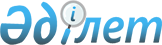 О бюджете города Павлодара на 2011 - 2013 годы
					
			Утративший силу
			
			
		
					Решение маслихата города Павлодара Павлодарской области от 24 декабря 2010 года N 79/29. Зарегистрировано Управлением юстиции города Павлодара Павлодарской области 28 декабря 2010 года N 12-1-165. Утратило силу в связи с истечением срока действия (письмо маслихата города Павлодара Павлодарской области от 04 марта 2014 года N 1-20/76)      Сноска. Утратило силу в связи с истечением срока действия (письмо маслихата города Павлодара Павлодарской области от 04.03.2014 N 1-20/76).

      В соответствии со статьей 75 Бюджетного кодекса Республики Казахстан, подпунктом 1) пункта 1 статьи 6 Закона Республики Казахстан "О местном государственном управлении и самоуправлении в Республике Казахстан" городской маслихат РЕШИЛ:



      1. Утвердить бюджет города Павлодара на 2011 – 2013 годы согласно приложениям 1, 2, 3 соответственно, в том числе на 2011 год в следующих объемах:

      1) доходы – 26 394 368 тысяч тенге, в том числе по:

      налоговым поступлениям – 18 604 569 тысячи тенге;

      неналоговым поступлениям – 122 726 тысяч тенге;

      поступлениям от продажи основного капитала – 474 967 тысяч тенге;

      поступления трансфертов – 7 192 106 тысяч тенге;

      2) затраты – 27 031 276 тысяч тенге;

      3) чистое бюджетное кредитование - равно нулю;

      4) сальдо по операциям с финансовыми активами - -12 500 тысяч тенге;

      5) дефицит бюджета – -624 408 тысячи тенге;

      6) финансирование дефицита бюджета - 624 408 тысячи тенге.

      Сноска. Пункт 1 с изменениями, внесенными решениями маслихата города Павлодара Павлодарской области от 09.02.2011 N 4/30 (вводится в действие с 01.01.2011); от 31.03.2011 N 16/31 (вводится в действие с 01.01.2011); от 26.04.2011 N 22/32 (вводится в действие с 01.01.2011); от 01.07.2011 N 34/34 (вводится в действие с 01.01.2011); от 27.10.2011 N 56/38 (вводится в действие с 01.01.2011); от 15.11.2011 N 61/39 (вводится в действие с 01.01.2011).



      2. Учесть, что в бюджете города Павлодара на 2011 год предусмотрены бюджетные изъятия из бюджета города Павлодара в областной бюджет в сумме 6 786 543 тысячи тенге.



      3. Утвердить резерв местного исполнительного органа города Павлодара на 2011 год в сумме 98 843 тысяч тенге.

      Сноска. Пункт 3 с изменениями, внесенными решениями маслихата города Павлодара Павлодарской области от 09.02.2011 N 4/30 (вводится в действие с 01.01.2011) от 31.03.2011 N 16/31 (вводится в действие с 01.01.2011); от 01.07.2011 N 34/34 (вводится в действие с 01.01.2011); от 27.10.2011 N 56/38 (вводится в действие с 01.01.2011); от 15.11.2011 N 61/39 (вводится в действие с 01.01.2011).



      4. Утвердить перечень местных бюджетных программ, не подлежащих секвестру в процессе исполнения бюджета города Павлодара на 2011 год, согласно приложению 4.



      5. Утвердить перечень бюджетных программ аппаратов акимов Кенжекольского сельского округа, сел Мойылды, Павлодарское, поселка Ленинский, согласно приложениям 5, 6, 7, 8.



      6. Сохранить на 2011 год повышение на 25 процентов окладов и тарифных ставок специалистам сферы образования, социального обеспечения и культуры, работающим в сельской местности и не являющимися государственными служащими по сравнению со ставками специалистов, занимающихся этими видами деятельности в городских условиях.



      6-1. Предусмотреть в бюджете города Павлодара погашение кредиторской задолженности за 2010 год согласно приложению 9 к указанному решению и приложению 2 к настоящему решению.

      Сноска. Решение дополнено пунктом 6-1 в соответствии с решением маслихата города Павлодара Павлодарской области от 09.02.2011 N 4/30  (вводится в действие с 01.01.2011).



      6-2. Учесть, что в бюджете города Павлодара на 2011 год предусмотрены целевые трансферты из республиканского бюджета на реализацию мероприятий в рамках Программы занятости 2020 в сумме 1 001 004 тысяч тенге, в том числе:

      на частичное субсидирование заработной платы по созданию рабочих мест – 22 269 тысяч тенге;

      на создание центров занятости – 26 023 тысяч тенге;

      на строительство жилья – 483 712 тысяч тенге;

      на развитие инженерно-коммуникационной инфраструктуры – 469 000 тысяч тенге.

      Сноска. Решение дополнено пунктом 6-2 в соответствии с решением маслихата города Павлодара Павлодарской области от 30.03.2011 N 16/31  (вводится в действие с 01.01.2011); с изменениями, внесенными решением маслихата города Павлодара Павлодарской области от 01.07.2011 N 34/34 (вводится в действие с 01.01.2011); в редакции решения маслихата города Павлодара Павлодарской области от 27.10.2011  N 56/38 (вводится в действие с 01.01.2011); с изменениями, внесенными решением маслихата города Павлодара Павлодарской области от 15.11.2011 N 61/39 (вводится в действие с 01.01.2011)..



      7. Настоящее решение вводится в действие с 1 января 2011 года.      Председатель сессии                        С. Гуляев      Секретарь городского маслихата             М. Желнов

Приложение 1            

решению Павлодарского городского     

маслихата от 24 декабря 2010 года N 79/29 Бюджет города Павлодара на 2011 год      Сноска. Приложение 1 в редакции решения маслихата города Павлодара Павлодарской области от 15.11.2011 N 61/39 (вводится в действие с 01.01.2011).

Приложение 2           

к решению Павлодарского городского    

маслихата от 24 декабря 2010 года N 79/29 Бюджет города Павлодара на 2012 год

Приложение 3           

к решению Павлодарского городского    

маслихата от 24 декабря 2010 года N 79/29 Бюджет города Павлодара на 2013 год

Приложение 4            

к решению Павлодарского городского    

маслихата от 24 декабря 2010 года N 79/29 Перечень местных бюджетных программ, не подлежащих секвестру в процессе исполнения бюджета города Павлодара на 2011 год

Приложение 5           

к решению Павлодарского городского   

маслихата от 24 декабря 2010 года N 79/29 Перечень бюджетных программ (подпрограмм) на 2011 год

аппарата акима Кенжекольского сельского округа      Сноска. Приложение 5 в редакции решения маслихата города Павлодара Павлодарской области от 01.07.2011 N 34/34 (вводится в действие с 01.01.2011).

Приложение 6           

к решению Павлодарского городского   

маслихата от 24 декабря 2010 года N 79/29 Перечень бюджетных программ (подпрограмм)

на 2011 год аппарата акима села Мойылды

Приложение 7          

к решению Павлодарского городского    

маслихата от 24 декабря 2010 года N 79/29 Перечень бюджетных программ (подпрограмм) на

2011 год аппарата акима села Павлодарское      Сноска. Приложение 7 в редакции решения маслихата города Павлодара Павлодарской области от 27.10.2011 N 56/38 (вводится в действие с 01.01.2011).

Приложение 8            

к решению Павлодарского городского    

маслихата от 24 декабря 2010 года N 79/29 Перечень бюджетных программ (подпрограмм) на

2011 год аппарата акима поселка Ленинский      Сноска. Приложение 8 в редакции решения маслихата города Павлодара Павлодарской области от 31.03.2011 N 16/31 (вводится в действие с 01.01.2011).

Приложение 9           

к решению Павлодарского городского   

маслихата от 24 декабря 2010 года N 79/29 Кредиторская задолженность бюджета города Павлодара за 2010 год      Сноска. Решение дополнено приложением 9 в соответствии с решением маслихата города Павлодара Павлодарской области от 09.02.2011 N 4/30 (вводится в действие с 01.01.2011).
					© 2012. РГП на ПХВ «Институт законодательства и правовой информации Республики Казахстан» Министерства юстиции Республики Казахстан
				КатегорияКатегорияКатегорияКатегорияСумма (тысяч тенге)КлассКлассКлассСумма (тысяч тенге)ПодклассПодклассСумма (тысяч тенге)НаименованиеСумма (тысяч тенге)123451. Доходы263943681Налоговые поступления1860456901Подоходный налог48500002Индивидуальный подоходный налог485000003Социальный налог34300371Социальный налог343003704Налоги на собственность26053581Налоги на имущество16371013Земельный налог3942004Налог на транспортные средства5740005Единый земельный налог5705Внутренние налоги на товары, работы и услуги74501742Акцизы67210333Поступления за использование природных и других ресурсов4800004Сборы за ведение предпринимательской и профессиональной деятельности2141415Налог на игорный бизнес3500008Обязательные платежи, взимаемые за совершение юридически значимых действий и (или) выдачу документов уполномоченными на то государственными органами или должностными лицами2690001Государственная пошлина2690002Неналоговые поступления12272601Доходы от государственной собственности687585Доходы от аренды имущества, находящегося в государственной собственности6875803Поступления денег от проведения государственных закупок, организуемых государственными учреждениями, финансируемыми из государственного бюджета4231Поступления денег от проведения государственных закупок, организуемых государственными учреждениями, финансируемыми из государственного бюджета42304Штрафы, пеня, санкции, взыскания, налагаемые государственными учреждениями, финансируемыми из государственного бюджета, а также содержащимися и финансируемыми из бюджета (сметы расходов) Национального Банка Республики Казахстан23301Штрафы, пеня, санкции, взыскания, налагаемые государственными учреждениями, финансируемыми из государственного бюджета, а также содержащимися и финансируемыми из бюджета (сметы расходов) Национального Банка Республики Казахстан, за исключением поступлений от организаций нефтяного сектора233006Прочие неналоговые поступления512151Прочие неналоговые поступления512153Поступления от продажи основного капитала47496701Продажа государственного имущества, закрепленного за государственными учреждениями2660381Продажа государственного имущества, закрепленного за государственными учреждениями26603803Продажа земли и нематериальных активов2089291Продажа земли1639292Продажа нематериальных активов450004Поступления трансфертов719210602Трансферты из вышестоящих органов государственного управления71921062Трансферты из областного бюджета7192106Функциональная группаФункциональная группаФункциональная группаФункциональная группаФункциональная группаСумма (тысяч тенге)Функциональная подгруппаФункциональная подгруппаФункциональная подгруппаФункциональная подгруппаСумма (тысяч тенге)Администратор бюджетных программАдминистратор бюджетных программАдминистратор бюджетных программСумма (тысяч тенге)ПрограммаПрограммаСумма (тысяч тенге)НаименованиеСумма (тысяч тенге)1234562. Затраты2703127601Государственные услуги общего характера3500091Представительные, исполнительные и другие органы, выполняющие общие функции государственного управления214687112Аппарат маслихата района (города областного значения)26972001Услуги по обеспечению деятельности маслихата района (города областного значения)25209003Капитальные расходы государственных органов1763122Аппарат акима района (города областного значения)122059001Услуги по обеспечению деятельности акима района (города областного значения)119325003Капитальные расходы государственных органов2734123Аппарат акима района в городе, города районного значения, поселка, аула (села), аульного (сельского) округа65656001Услуги по обеспечению деятельности акима района в городе, города районного значения, поселка, аула (села), аульного (сельского) округа59016022Капитальные расходы государственных органов66402Финансовая деятельность100194452Отдел финансов района (города областного значения)100194001Услуги по реализации государственной политики в области исполнения бюджета района (города областного значения) и управления коммунальной собственностью района (города областного значения)46186003Проведение оценки имущества в целях налогообложения5242004Организация работы по выдаче разовых талонов и обеспечение полноты сбора сумм от реализации разовых талонов26620011Учет, хранение, оценка и реализация имущества, поступившего в коммунальную собственность13390018Капитальные расходы государственных органов87565Планирование и статистическая деятельность35128453Отдел экономики и бюджетного планирования района (города областного значения)35128001Услуги по реализации государственной политики в области формирования и развития экономической политики, системы государственного планирования и управления района (города областного значения)32928004Капитальные расходы государственных органов220002Оборона262911Военные нужды26291122Аппарат акима района (города областного значения)26291005Мероприятия в рамках исполнения всеобщей воинской обязанности2629103Общественный порядок, безопасность, правовая, судебная, уголовно-исполнительная деятельность1182531Правоохранительная деятельность118253458Отдел жилищно-коммунального хозяйства, пассажирского транспорта и автомобильных дорог района (города областного значения)118253021Обеспечение безопасности дорожного движения в населенных пунктах11825304Образование94742281Дошкольное воспитание и обучение2876427123Аппарат акима района в городе, города районного значения, поселка, аула (села), аульного (сельского) округа123394004Поддержка организаций дошкольного воспитания и обучения122719025Увеличение размера доплаты за квалификационную категорию учителям школ и воспитателям дошкольных организаций образования675464Отдел образования района (города областного значения)2753033009Обеспечение деятельности организаций дошкольного воспитания и обучения2737516021Увеличение размера доплаты за квалификационную категорию учителям школ и воспитателям дошкольных организаций образования155172Начальное, основное среднее и общее среднее образование4813154123Аппарат акима района в городе, города районного значения, поселка, аула (села), аульного (сельского) округа8621005Организация бесплатного подвоза учащихся до школы и обратно в аульной (сельской) местности8621464Отдел образования района (города областного значения)4804533003Общеобразовательное обучение4369979006Дополнительное образование для детей4345544Техническое и профессиональное, послесреднее образование37134464 Отдел образования района (города областного значения)37134018Организация профессионального обучения371349Прочие услуги в области образования1747513464Отдел образования района (города областного значения)224910001Услуги по реализации государственной политики на местном уровне в области образования31131005Приобретение и доставка учебников, учебно-методических комплексов для государственных учреждений образования района (города областного значения)116625007Проведение школьных олимпиад, внешкольных мероприятий и конкурсов районного (городского) масштаба2244012Капитальные расходы государственных органов1260015Ежемесячные выплаты денежных средств опекунам (попечителям) на содержание ребенка-сироты (детей-сирот), и ребенка (детей), оставшегося без попечения родителей57128020Обеспечение оборудованием, программным обеспечением детей-инвалидов, обучающихся на дому16522467Отдел строительства района (города областного значения)1522603037Строительство и реконструкция объектов образования152260306Социальная помощь и социальное обеспечение9372162Социальная помощь876206123Аппарат акима района в городе, города районного значения, поселка, аула (села), аульного (сельского) округа1943003Оказание социальной помощи нуждающимся гражданам на дому1943451Отдел занятости и социальных программ района (города областного значения)872962002Программа занятости178195004Оказание социальной помощи на приобретение топлива специалистам здравоохранения, образования, социального обеспечения, культуры и спорта в сельской местности в соответствии с законодательством Республики Казахстан1906005Государственная адресная социальная помощь16610006Жилищная помощь52200007Социальная помощь отдельным категориям нуждающихся граждан по решениям местных представительных органов275189010Материальное обеспечение детей-инвалидов, воспитывающихся и обучающихся на дому12292013Социальная адаптация лиц, не имеющих определенного местожительства68407014Оказание социальной помощи нуждающимся гражданам на дому71396015Территориальные центры социального обслуживания пенсионеров и инвалидов70849016Государственные пособия на детей до 18 лет9800017Обеспечение нуждающихся инвалидов обязательными гигиеническими средствами и предоставление услуг специалистами жестового языка, индивидуальными помощниками в соответствии с индивидуальной программой реабилитации инвалида90095023Обеспечение деятельности центров занятости26023464Отдел образования района (города областного значения)1301008Социальная поддержка обучающихся и воспитанников организаций образования очной формы обучения в виде льготного проезда на общественном транспорте (кроме такси) по решению местных представительных органов13019Прочие услуги в области социальной помощи и социального обеспечения61010451Отдел занятости и социальных программ района (города областного значения)61010001Услуги по реализации государственной политики на местном уровне в области обеспечения занятости и реализации социальных программ для населения55810011Оплата услуг по зачислению, выплате и доставке пособий и других социальных выплат1200021Капитальные расходы государственных органов400007Жилищно-коммунальное хозяйство51826071Жилищное хозяйство3466034458Отдел жилищно-коммунального хозяйства, пассажирского транспорта и автомобильных дорог района (города областного значения)87239003Организация сохранения государственного жилищного фонда86432004Обеспечение жильем отдельных категорий граждан807467Отдел строительства района (города областного значения)3378795003Строительство и (или) приобретение жилья государственного коммунального жилищного фонда1026148004Развитие, обустройство и (или) приобретение инженерно-коммуникационной инфраструктуры1003853019Строительство жилья875661022Развитие инженерно–коммуникационной инфраструктуры в рамках Программы занятости 20204731332Коммунальное хозяйство218066123Аппарат акима района в городе, города районного значения, поселка, аула (села), аульного (сельского) округа1993014Организация водоснабжения населенных пунктов1993458Отдел жилищно-коммунального хозяйства, пассажирского транспорта и автомобильных дорог района (города областного значения)216073012Функционирование системы водоснабжения и водоотведения82151028Развитие коммунального хозяйства121210029Развитие системы водоснабжения127123Благоустройство населенных пунктов1498507123Аппарат акима района в городе, города районного значения, поселка, аула (села), аульного (сельского) округа44346008Освещение улиц населенных пунктов34865009Обеспечение санитарии населенных пунктов2144010Содержание мест захоронений и погребение безродных4177011Благоустройство и озеленение населенных пунктов3160458Отдел жилищно-коммунального хозяйства, пассажирского транспорта и автомобильных дорог района (города областного значения)1454161015Освещение улиц в населенных пунктах259428016Обеспечение санитарии населенных пунктов163755017Содержание мест захоронений и захоронение безродных24965018Благоустройство и озеленение населенных пунктов100601308Культура, спорт, туризм и информационное пространство6788261Деятельность в области культуры285153123Аппарат акима района в городе, города районного значения, поселка, аула (села), аульного (сельского) округа8285006Поддержка культурно-досуговой работы на местном уровне8285455Отдел культуры и развития языков района (города областного значения)262368003Поддержка культурно-досуговой работы262368467Отдел строительства района (города областного значения)14500011Развитие объектов культуры145002Спорт203438465Отдел физической культуры и спорта района (города областного значения)194096006Проведение спортивных соревнований на районном (города областного значения) уровне185629007Подготовка и участие членов сборных команд района (города областного значения) по различным видам спорта на областных спортивных соревнованиях8467467Отдел строительства района (города областного значения)9342008Развитие объектов спорта и туризма93423Информационное пространство126766455Отдел культуры и развития языков района (города областного значения)95907006Функционирование районных (городских) библиотек90954007Развитие государственного языка и других языков народа Казахстана4953456Отдел внутренней политики района (города областного значения)30859002Услуги по проведению государственной информационной политики через газеты и журналы13570005Услуги по проведению государственной информационной политики через телерадиовещание172899Прочие услуги по организации культуры, спорта, туризма и информационного пространства63469455Отдел культуры и развития языков района (города областного значения)12081001Услуги по реализации государственной политики на местном уровне в области развития языков и культуры11820010Капитальные расходы государственных органов261456Отдел внутренней политики района (города областного значения)38707001Услуги по реализации государственной политики на местном уровне в области информации, укрепления государственности и формирования социального оптимизма граждан12682003Реализация региональных программ в сфере молодежной политики25429006Капитальные расходы государственных органов596465Отдел физической культуры и спорта района (города областного значения)12681001Услуги по реализации государственной политики на местном уровне в сфере физической культуры и спорта12127004Капитальные расходы государственных органов55409Топливно-энергетический комплекс и недропользование6113329Прочие услуги в области топливно-энергетического комплекса и недропользования611332467Отдел строительства района (города областного значения)611332009Развитие теплоэнергетической системы61133210Сельское, водное, лесное, рыбное хозяйство, особо охраняемые природные территории, охрана окружающей среды и животного мира, земельные отношения982921Сельское хозяйство46554467Отдел строительства района (города областного значения)18755010Развитие объектов сельского хозяйства18755474Отдел сельского хозяйства и ветеринарии района (города областного значения)27799001Услуги по реализации государственной политики на местном уровне в сфере сельского хозяйства и ветеринарии11956003Капитальные расходы государственных органов511007Организация отлова и уничтожения бродячих собак и кошек14957012Проведение мероприятий по идентификации сельскохозяйственных животных3756Земельные отношения47157463Отдел земельных отношений района (города областного значения)47157001Услуги по реализации государственной политики в области регулирования земельных отношений на территории района (города областного значения)37057003Земельно-хозяйственное устройство населенных пунктов6017007Капитальные расходы государственных органов40839Прочие услуги в области сельского, водного, лесного, рыбного хозяйства, охраны окружающей среды и земельных отношений4581474Отдел сельского хозяйства и ветеринарии района (города областного значения)4581013Проведение противоэпизоотических мероприятий458111Промышленность, архитектурная, градостроительная и строительная деятельность604962Архитектурная, градостроительная и строительная деятельность60496467Отдел строительства района (города областного значения)23789001Услуги по реализации государственной политики на местном уровне в области строительства22681017Капитальные расходы государственных органов1108468Отдел архитектуры и градостроительства района (города областного значения)36707001Услуги по реализации государственной политики в области архитектуры и градостроительства на местном уровне11993003Разработка схем градостроительного развития территории района и генеральных планов населенных пунктов21406004Капитальные расходы государственных органов330812Транспорт и коммуникации22121281Автомобильный транспорт2112086123Аппарат акима района в городе, города районного значения, поселка, аула (села), аульного (сельского) округа34371013Обеспечение функционирования автомобильных дорог в городах районного значения, поселках, аулах (селах), аульных (сельских) округах34371458Отдел жилищно-коммунального хозяйства, пассажирского транспорта и автомобильных дорог района (города областного значения)2077715022Развитие транспортной инфраструктуры16042023Обеспечение функционирования автомобильных дорог20616739Прочие услуги в сфере транспорта и коммуникаций100042458Отдел жилищно-коммунального хозяйства, пассажирского транспорта и автомобильных дорог района (города областного значения)100042024Организация внутрипоселковых (внутригородских) внутрирайонных общественных пассажирских перевозок10004213Прочие2346563Поддержка предпринимательской деятельности и защита конкуренции21323469Отдел предпринимательства района (города областного значения)21323001Услуги по реализации государственной политики на местном уровне в области развития предпринимательства и промышленности13893003Поддержка предпринимательской деятельности5845004Капитальные расходы государственных органов15859Прочие213333451Отдел занятости и социальных программ района (города областного значения)27530022Поддержка частного предпринимательства в рамках программы "Дорожная карта бизнеса – 2020"27530452Отдел финансов района (города областного значения)98843012Резерв местного исполнительного органа района (города областного значения)98843458Отдел жилищно-коммунального хозяйства, пассажирского транспорта и автомобильных дорог района (города областного значения)86960001Услуги по реализации государственной политики на местном уровне в области жилищно-коммунального хозяйства, пассажирского транспорта и автомобильных дорог85400013Капитальные расходы государственных органов156014Обслуживание долга121Обслуживание долга12452Отдел финансов района (города областного значения)12013Обслуживание долга местных исполнительных органов по выплате вознаграждений и иных платежей по займам из областного бюджета1215Трансферты70469301Трансферты7046930452Отдел финансов района (города областного значения)7046930006Возврат неиспользованных (недоиспользованных) целевых трансфертов259276007Бюджетные изъятия6786543024Целевые текущие трансферты в вышестоящие бюджеты в связи с передачей функций государственных органов из нижестоящего уровня государственного управления в вышестоящий11113. Чистое бюджетное кредитование04. Сальдо по операциям с финансовыми активами-125005. Дефицит (профицит) бюджета-6244086. Финансирование дефицита (использование профицита) бюджета624408КатегорияКатегорияКатегорияКатегорияСумма (тысяч тенге)КлассКлассКлассСумма (тысяч тенге)ПодклассПодклассСумма (тысяч тенге)НаименованиеСумма (тысяч тенге)123451. Доходы203526831Налоговые поступления2003212201Подоходный налог46433392Индивидуальный подоходный налог464333903Социальный налог36033521Социальный налог360335204Налоги на собственность26975051Налоги на имущество16323003Земельный налог4789084Налог на транспортные средства5862025Единый земельный налог9505Внутренние налоги на товары, работы и услуги88179482Акцизы80257453Поступления за использование природных и других ресурсов5564004Сборы за ведение предпринимательской и профессиональной деятельности1810695Налог на игорный бизнес5473408Обязательные платежи, взимаемые за совершение юридически значимых действий и (или) выдачу документов уполномоченными на то государственными органами или должностными лицами2699791Государственная пошлина2699792Неналоговые поступления10228101Доходы от государственной собственности723875Доходы от аренды имущества, находящегося в государственной собственности7238702Поступления от реализации товаров (работ, услуг) государственными учреждениями, финансируемыми из государственного бюджета2161Поступления от реализации товаров (работ, услуг) государственными учреждениями, финансируемыми из государственного бюджета21603Поступления денег от проведения государственных закупок, организуемых государственными учреждениями, финансируемыми из государственного бюджета4311Поступления денег от проведения государственных закупок, организуемых государственными учреждениями, финансируемыми из государственного бюджета43104Штрафы, пеня, санкции, взыскания, налагаемые государственными учреждениями, финансируемыми из государственного бюджета, а также содержащимися и финансируемыми из бюджета (сметы расходов) Национального Банка Республики Казахстан13901Штрафы, пеня, санкции, взыскания, налагаемые государственными учреждениями, финансируемыми из государственного бюджета, а также содержащимися и финансируемыми из бюджета (сметы расходов) Национального Банка Республики Казахстан, за исключением поступлений от организаций нефтяного сектора139006Прочие неналоговые поступления278561Прочие неналоговые поступления278563Поступления от продажи основного капитала21828003Продажа земли и нематериальных активов2182801Продажа земли1672082Продажа нематериальных активов51072Функциональная группаФункциональная группаФункциональная группаФункциональная группаФункциональная группаСумма (тысяч тенге)Функциональная подгруппаФункциональная подгруппаФункциональная подгруппаФункциональная подгруппаСумма (тысяч тенге)Администратор бюджетных программАдминистратор бюджетных программАдминистратор бюджетных программСумма (тысяч тенге)ПрограммаПрограммаСумма (тысяч тенге)НаименованиеСумма (тысяч тенге)1234562. Затраты2002668301Государственные услуги общего характера3084841Представительные, исполнительные и другие органы, выполняющие общие функции государственного управления186872112Аппарат маслихата района (города областного значения)27458001Услуги по обеспечению деятельности маслихата района (города областного значения)27458122Аппарат акима района (города областного значения)103944001Услуги по обеспечению деятельности акима района (города областного значения)103944123Аппарат акима района в городе, города районного значения, поселка, аула (села), аульного (сельского) округа55470001Услуги по обеспечению деятельности акима района в городе, города районного значения, поселка, аула (села), аульного (сельского) округа554702Финансовая деятельность89436452Отдел финансов района (города областного значения)89436001Услуги по реализации государственной политики в области исполнения бюджета района (города областного значения) и управления коммунальной собственностью района (города областного значения)45517003Проведение оценки имущества в целях налогообложения2720004Организация работы по выдаче разовых талонов и обеспечение полноты сбора сумм от реализации разовых талонов26871011Учет, хранение, оценка и реализация имущества, поступившего в коммунальную собственность143285Планирование и статистическая деятельность32176453Отдел экономики и бюджетного планирования района (города областного значения)32176001Услуги по реализации государственной политики в области формирования и развития экономической политики, системы государственного планирования и управления района (города областного значения)3217602Оборона188111Военные нужды18811122Аппарат акима района (города областного значения)18811005Мероприятия в рамках исполнения всеобщей воинской обязанности1881103Общественный порядок, безопасность, правовая, судебная, уголовно-исполнительная деятельность1239191Правоохранительная деятельность123919458Отдел жилищно-коммунального хозяйства, пассажирского транспорта и автомобильных дорог района (города областного значения)123919021Обеспечение безопасности дорожного движения в населенных пунктах12391904Образование71843121Дошкольное воспитание и обучение2225660123Аппарат акима района в городе, города районного значения, поселка, аула (села), аульного (сельского) округа86844004Поддержка организаций дошкольного воспитания и обучения86844464Отдел образования района (города областного значения)2138816009Обеспечение деятельности организаций дошкольного воспитания и обучения21388162Начальное, основное среднее и общее среднее образование4763622123Аппарат акима района в городе, города районного значения, поселка, аула (села), аульного (сельского) округа8620005Организация бесплатного подвоза учащихся до школы и обратно в аульной (сельской) местности8620464Отдел образования района (города областного значения)4755002003Общеобразовательное обучение4331927006Дополнительное образование для детей4230754Техническое и профессиональное, послесреднее образование37480464 Отдел образования района (города областного значения)37480018Организация профессионального обучения374809Прочие услуги в области образования157550464Отдел образования района (города областного значения)157550001Услуги по реализации государственной политики на местном уровне в области образования30360005Приобретение и доставка учебников, учебно-методических комплексов для государственных учреждений образования района (города областного значения)124789007Проведение школьных олимпиад, внешкольных мероприятий и конкурсов районного (городского) масштаба240106Социальная помощь и социальное обеспечение9658712Социальная помощь910517123Аппарат акима района в городе, города районного значения, поселка, аула (села), аульного (сельского) округа1780003Оказание социальной помощи нуждающимся гражданам на дому1780451Отдел занятости и социальных программ района (города областного значения)907436002Программа занятости173565004Оказание социальной помощи на приобретение топлива специалистам здравоохранения, образования, социального обеспечения, культуры и спорта в сельской местности в соответствии с законодательством Республики Казахстан2427005Государственная адресная социальная  помощь26333006Жилищная помощь57994007Социальная помощь отдельным категориям нуждающихся граждан по решениям местных представительных органов330382010Материальное обеспечение детей-инвалидов, воспитывающихся и обучающихся на дому13153013Социальная адаптация лиц, не имеющих определенного местожительства65969014Оказание социальной помощи нуждающимся гражданам на дому59506015Территориальные центры социального обслуживания пенсионеров и инвалидов82112016Государственные пособия на детей до 18 лет16224017Обеспечение нуждающихся инвалидов обязательными гигиеническими средствами и предоставление услуг специалистами жестового языка, индивидуальными помощниками в соответствии с индивидуальной программой реабилитации инвалида79771464Отдел образования района (города областного значения)1301008Социальная поддержка обучающихся и воспитанников организаций образования очной формы обучения в виде льготного проезда на общественном транспорте (кроме такси) по решению местных представительных органов13019Прочие услуги в области социальной помощи и социального обеспечения55354451Отдел занятости и социальных программ района (города областного значения)55354001Услуги по реализации государственной политики на местном уровне в области обеспечения занятости и реализации социальных программ для населения53889011Оплата услуг по зачислению, выплате и доставке пособий и других социальных выплат146507Жилищно-коммунальное хозяйство13758541Жилищное хозяйство160586458Отдел жилищно-коммунального хозяйства, пассажирского транспорта и автомобильных дорог района (города областного значения)160586003Организация сохранения государственного жилищного фонда160265004Обеспечение жильем отдельных категорий граждан3212Коммунальное хозяйство138421123Аппарат акима района в городе, города районного значения, поселка, аула (села), аульного (сельского) округа3350014Организация водоснабжения населенных пунктов3350458Отдел жилищно-коммунального хозяйства, пассажирского транспорта и автомобильных дорог района (города областного значения)135071012Функционирование системы водоснабжения и водоотведения88649028Развитие коммунального хозяйства464223Благоустройство населенных пунктов1076847123Аппарат акима района в городе, города районного значения, поселка, аула (села), аульного (сельского) округа51118008Освещение улиц населенных пунктов29669009Обеспечение санитарии населенных пунктов4429010Содержание мест захоронений и погребение безродных3000011Благоустройство и озеленение населенных пунктов14020458Отдел жилищно-коммунального хозяйства, пассажирского транспорта и автомобильных дорог района (города областного значения)1025729015Освещение улиц в населенных пунктах172193016Обеспечение санитарии населенных пунктов168808017Содержание мест захоронений и захоронение безродных44429018Благоустройство и озеленение населенных пунктов64029908Культура, спорт, туризм и информационное пространство7951881Деятельность в области культуры288998123Аппарат акима района в городе, города районного значения, поселка, аула (села), аульного (сельского) округа2707006Поддержка культурно-досуговой работы на местном уровне2707455Отдел культуры и развития языков района (города областного значения)286291003Поддержка культурно-досуговой работы2862912Спорт293394465Отдел физической культуры и спорта района (города областного значения)293394006Проведение спортивных соревнований на районном (города областного значения) уровне187288007Подготовка и участие членов сборных команд района (города областного значения) по различным видам спорта на областных спортивных соревнованиях1061063Информационное пространство146030455Отдел культуры и развития языков района (города областного значения)100839006Функционирование районных (городских) библиотек95489007Развитие государственного языка и других языков народа Казахстана5350456Отдел внутренней политики района (города областного значения)45191002Услуги по проведению государственной информационной политики через газеты и журналы15793005Услуги по проведению государственной информационной политики через телерадиовещание293989Прочие услуги по организации культуры, спорта, туризма и информационного пространства66766455Отдел культуры и развития языков района (города областного значения)10950001Услуги по реализации государственной политики на местном уровне в области развития языков и культуры10950456Отдел внутренней политики района (города областного значения)43478001Услуги по реализации государственной политики на местном уровне в области информации, укрепления государственности и формирования социального оптимизма граждан13097003Реализация региональных программ в сфере молодежной политики30381465Отдел физической культуры и спорта района (города областного значения)12338001Услуги по реализации государственной политики на местном уровне в сфере физической культуры и спорта1233810Сельское, водное, лесное, рыбное хозяйство, особо охраняемые природные территории, охрана окружающей среды и животного мира, земельные отношения767091Сельское хозяйство50569467Отдел строительства района (города областного значения)22990010Развитие объектов сельского хозяйства22990474Отдел сельского хозяйства и ветеринарии района (города областного значения)27579001Услуги по реализации государственной политики на местном уровне в сфере сельского хозяйства и ветеринарии11550007Организация отлова и уничтожения бродячих собак и кошек160296Земельные отношения26140463Отдел земельных отношений района (города областного значения)26140001Услуги по реализации государственной политики в области регулирования земельных отношений на территории района (города областного значения)2614011Промышленность, архитектурная, градостроительная и строительная деятельность327262Архитектурная, градостроительная и строительная деятельность32726467Отдел строительства района (города областного значения)21750001Услуги по реализации государственной политики на местном уровне в области строительства21750468Отдел архитектуры и градостроительства района (города областного значения)10976001Услуги по реализации государственной политики в области архитектуры и градостроительства на местном уровне1097612Транспорт и коммуникации17032491Автомобильный транспорт1596204123Аппарат акима района в городе, города районного значения, поселка, аула (села), аульного (сельского) округа64536013Обеспечение функционирования автомобильных дорог в городах районного значения, поселках, аулах (селах), аульных (сельских) округах64536458Отдел жилищно-коммунального хозяйства, пассажирского транспорта и автомобильных дорог района (города областного значения)1531668023Обеспечение функционирования автомобильных дорог15316689Прочие услуги в сфере транспорта и коммуникаций107045458Отдел жилищно-коммунального хозяйства, пассажирского транспорта и автомобильных дорог района (города областного значения)107045024Организация внутрипоселковых (внутригородских) внутрирайонных общественных пассажирских перевозок10704513Прочие469196  3Поддержка предпринимательской деятельности и защита конкуренции19076469Отдел предпринимательства района (города областного значения)19076001Услуги по реализации государственной политики на местном уровне в области развития предпринимательства и промышленности12769003Поддержка предпринимательской деятельности63079Прочие450120452Отдел финансов района (города областного значения)365084012Резерв местного исполнительного органа района (города областного значения)365084458Отдел жилищно-коммунального хозяйства, пассажирского транспорта и автомобильных дорог района (города областного значения)85036001Услуги по реализации государственной политики на местном уровне в области жилищно-коммунального хозяйства, пассажирского транспорта и автомобильных дорог8503615Трансферты69723641Трансферты6972364452Отдел финансов района (города областного значения)6972364007Бюджетные изъятия69723643. Чистое бюджетное кредитование-1795Погашение бюджетных кредитов17901Погашение бюджетных кредитов1791Погашение бюджетных кредитов, выданных из государственного бюджета1794. Сальдо по операциям с финансовыми активами05. Дефицит (профицит) бюджета3261796. Финансирование дефицита (использование профицита) бюджета-326179КатегорияКатегорияКатегорияКатегорияСумма (тысяч тенге)КлассКлассКлассСумма (тысяч тенге)ПодклассПодклассСумма (тысяч тенге)НаименованиеСумма (тысяч тенге)123451. Доходы216880021Налоговые поступления2134592101Подоходный налог49116872Индивидуальный подоходный налог491168703Социальный налог38111791Социальный налог381117904Налоги на собственность28921101Налоги на имущество17407633Земельный налог5122874Налог на транспортные средства6389605Единый земельный налог10005Внутренние налоги на товары, работы и услуги94420682Акцизы85944103Поступления за использование природных и других ресурсов5953484Сборы за ведение предпринимательской и профессиональной деятельности1937445Налог на игорный бизнес5856608Обязательные платежи, взимаемые за совершение юридически значимых действий и (или) выдачу документов уполномоченными на то государственными органами или должностными лицами2888771Государственная пошлина2888772Неналоговые поступления10852101Доходы от государственной собственности770645Доходы от аренды имущества, находящегося в государственной собственности7706402Поступления от реализации товаров (работ, услуг) государственными учреждениями, финансируемыми из государственного бюджета2291Поступления от реализации товаров (работ, услуг) государственными учреждениями, финансируемыми из государственного бюджета22903Поступления денег от проведения государственных закупок, организуемых государственными учреждениями, финансируемыми из государственного бюджета4401Поступления денег от проведения государственных закупок, организуемых государственными учреждениями, финансируемыми из государственного бюджета44004Штрафы, пеня, санкции, взыскания, налагаемые государственными учреждениями, финансируемыми из государственного бюджета, а также содержащимися и финансируемыми из бюджета (сметы расходов) Национального Банка Республики Казахстан14181Штрафы, пеня, санкции, взыскания, налагаемые государственными учреждениями, финансируемыми из государственного бюджета, а также содержащимися и финансируемыми из бюджета (сметы расходов) Национального Банка Республики Казахстан, за исключением поступлений от организаций нефтяного сектора141806Прочие неналоговые поступления293701Прочие неналоговые поступления293703Поступления от продажи основного капитала23356003Продажа земли и нематериальных активов2335601Продажа земли1705522Продажа нематериальных активов63008Функциональная группаФункциональная группаФункциональная группаФункциональная группаФункциональная группаСумма (тысяч тенге)Функциональная подгруппаФункциональная подгруппаФункциональная подгруппаФункциональная подгруппаСумма (тысяч тенге)Администратор бюджетных программАдминистратор бюджетных программАдминистратор бюджетных программСумма (тысяч тенге)ПрограммаПрограммаСумма (тысяч тенге)НаименованиеСумма (тысяч тенге)1234562. Затраты2136300201Государственные услуги общего характера3146901Представительные, исполнительные и другие органы, выполняющие общие функции государственного управления190138112Аппарат маслихата района (города областного значения)27834001Услуги по обеспечению деятельности маслихата района (города областного значения)27834122Аппарат акима района (города областного значения)106106001Услуги по обеспечению деятельности акима района (города областного значения)106106123Аппарат акима района в городе, города районного значения, поселка, аула (села), аульного (сельского) округа56198001Услуги по обеспечению деятельности акима района в городе, города районного значения, поселка, аула (села), аульного (сельского) округа561982Финансовая деятельность91820452Отдел финансов района (города областного значения)91820001Услуги по реализации государственной политики в области исполнения бюджета района (города областного значения) и управления коммунальной собственностью района (города областного значения)46492003Проведение оценки имущества в целях налогообложения2911004Организация работы по выдаче разовых талонов и обеспечение полноты сбора сумм от реализации разовых талонов27087011Учет, хранение, оценка и реализация имущества, поступившего в коммунальную собственность153305Планирование и статистическая деятельность32732453Отдел экономики и бюджетного планирования района (города областного значения)32732001Услуги по реализации государственной политики в области формирования и развития экономической политики, системы государственного планирования и управления района (города областного значения)3273202Оборона199221Военные нужды19922122Аппарат акима района (города областного значения)19922005Мероприятия в рамках исполнения всеобщей воинской обязанности1992203Общественный порядок, безопасность, правовая, судебная, уголовно-исполнительная деятельность1267251Правоохранительная деятельность126725458Отдел жилищно-коммунального хозяйства, пассажирского транспорта и автомобильных дорог района (города областного значения)126725021Обеспечение безопасности дорожного движения в населенных пунктах12672504Образование71603781Дошкольное воспитание и обучение2231036123Аппарат акима района в городе, города районного значения, поселка, аула (села), аульного (сельского) округа88046004Поддержка организаций дошкольного воспитания и обучения88046464Отдел образования района (города областного значения)2142990009Обеспечение деятельности организаций  дошкольного воспитания и обучения21429902Начальное, основное среднее и общее среднее образование4725003123Аппарат акима района в городе, города районного значения, поселка, аула (села), аульного (сельского) округа9011005Организация бесплатного подвоза учащихся до школы и обратно в аульной (сельской) местности9011464Отдел образования района (города областного значения)4715992003Общеобразовательное обучение4290230006Дополнительное образование для детей4257624Техническое и профессиональное, послесреднее образование37697464 Отдел образования района (города областного значения)37697018Организация профессионального обучения376979Прочие услуги в области образования166642464Отдел образования района (города областного значения)166642001Услуги по реализации государственной политики на местном уровне в области образования30549005Приобретение и доставка учебников, учебно-методических комплексов для государственных учреждений образования района (города областного значения)133524007Проведение школьных олимпиад, внешкольных мероприятий и конкурсов районного (городского) масштаба256906Социальная помощь и социальное обеспечение10051672Социальная помощь949380123Аппарат акима района в городе, города районного значения, поселка, аула (села), аульного (сельского) округа1786003Оказание социальной помощи нуждающимся гражданам на дому1786451Отдел занятости и социальных программ района (города областного значения)946293002Программа занятости185714004Оказание социальной помощи на приобретение топлива специалистам здравоохранения, образования, социального обеспечения, культуры и спорта в сельской местности в соответствии с законодательством Республики Казахстан2597005Государственная адресная социальная помощь28176006Жилищная помощь62053007Социальная помощь отдельным категориям нуждающихся граждан по решениям местных представительных органов352367010Материальное обеспечение детей-инвалидов, воспитывающихся и обучающихся на дому14073013Социальная адаптация лиц, не имеющих определенного местожительства67688014Оказание социальной помощи нуждающимся гражданам на дому60185015Территориальные центры социального обслуживания пенсионеров и инвалидов70436016Государственные пособия на детей до 18 лет17649017Обеспечение нуждающихся инвалидов обязательными гигиеническими средствами и предоставление услуг специалистами жестового языка, индивидуальными помощниками в соответствии с индивидуальной программой реабилитации инвалида85355464Отдел образования района (города областного значения)1301008Социальная поддержка обучающихся и воспитанников организаций образования очной формы обучения в виде льготного проезда на общественном транспорте (кроме такси) по решению местных представительных органов13019Прочие услуги в области социальной помощи и социального обеспечения55787451Отдел занятости и социальных программ района (города областного значения)55787001Услуги по реализации государственной политики на местном уровне в области обеспечения занятости и реализации социальных программ для населения54219011Оплата услуг по зачислению, выплате и доставке пособий и других социальных выплат156807Жилищно-коммунальное хозяйство14920341Жилищное хозяйство213183458Отдел жилищно-коммунального хозяйства, пассажирского транспорта и автомобильных дорог района (города областного значения)213183003Организация сохранения государственного жилищного фонда212839004Обеспечение жильем отдельных категорий граждан3442Коммунальное хозяйство128439123Аппарат акима района в городе, города районного значения, поселка, аула (села), аульного (сельского) округа3584014Организация водоснабжения населенных пунктов3584458Отдел жилищно-коммунального хозяйства, пассажирского транспорта и автомобильных дорог района (города областного значения)124855012Функционирование системы водоснабжения и водоотведения94855028Развитие коммунального хозяйства300003Благоустройство населенных пунктов1150412123Аппарат акима района в городе, города районного значения, поселка, аула (села), аульного (сельского) округа49881008Освещение улиц населенных пунктов38049009Обеспечение санитарии населенных пунктов4600011Благоустройство и озеленение населенных пунктов7232458Отдел жилищно-коммунального хозяйства, пассажирского транспорта и автомобильных дорог района (города областного значения)1100531015Освещение улиц в населенных пунктах184246016Обеспечение санитарии населенных пунктов180625017Содержание мест захоронений и захоронение безродных30744018Благоустройство и озеленение населенных пунктов70491608Культура, спорт, туризм и информационное пространство8625381Деятельность в области культуры295198123Аппарат акима района в городе, города районного значения, поселка, аула (села), аульного (сельского) округа2859006Поддержка культурно-досуговой работы на местном уровне2859455Отдел культуры и развития языков района (города областного значения)292339003Поддержка культурно-досуговой работы2923392Спорт350244465Отдел физической культуры и спорта района (города областного значения)350244006Проведение спортивных соревнований на районном (города областного значения) уровне191851007Подготовка и участие членов сборных команд района (города областного значения) по различным видам спорта на областных спортивных соревнованиях1583933Информационное пространство147773455Отдел культуры и развития языков района (города областного значения)99420006Функционирование районных (городских) библиотек93696007Развитие государственного языка и других языков народа Казахстана5724456Отдел внутренней политики района (города областного значения)48353002Услуги по проведению государственной информационной политики через газеты и журналы16898005Услуги по проведению государственной информационной политики через телерадиовещание314559Прочие услуги по организации культуры, спорта, туризма и информационного пространства69323455Отдел культуры и развития языков района (города областного значения)11080001Услуги по реализации государственной политики на местном уровне в области  развития языков и культуры11080456Отдел внутренней политики района (города областного значения)45674001Услуги по реализации государственной политики на местном уровне в области информации, укрепления государственности и формирования социального оптимизма граждан13166003Реализация региональных программ в сфере молодежной политики32508465Отдел физической культуры и спорта района (города областного значения)12569001Услуги по реализации государственной политики на местном уровне в сфере физической культуры и спорта1256910Сельское, водное, лесное, рыбное хозяйство, особо охраняемые природные территории, охрана окружающей среды и животного мира, земельные отношения552961Сельское хозяйство28868474Отдел сельского хозяйства и ветеринарии района (города областного значения)28868001Услуги по реализации государственной политики на местном уровне в сфере сельского хозяйства и ветеринарии11717007Организация отлова и уничтожения бродячих собак и кошек171516Земельные отношения26428463Отдел земельных отношений района (города областного значения)26428001Услуги по реализации государственной политики в области регулирования земельных отношений на территории района (города областного значения)2642811Промышленность, архитектурная, градостроительная и строительная деятельность331782Архитектурная, градостроительная и строительная деятельность33178467Отдел строительства района (города областного значения)22066001Услуги по реализации государственной политики на местном уровне в области строительства22066468Отдел архитектуры и градостроительства района (города областного значения)11112001Услуги по реализации государственной политики в области архитектуры и градостроительства на местном уровне1111212Транспорт и коммуникации18164821Автомобильный транспорт1701944123Аппарат акима района в городе, города районного значения, поселка, аула (села), аульного (сельского) округа72873013Обеспечение функционирования автомобильных дорог в городах районного значения, поселках, аулах (селах), аульных (сельских) округах72873458Отдел жилищно-коммунального хозяйства, пассажирского транспорта и автомобильных дорог района (города областного значения)1629071023Обеспечение функционирования автомобильных дорог16290719Прочие услуги в сфере транспорта и коммуникаций114538458Отдел жилищно-коммунального хозяйства, пассажирского транспорта и автомобильных дорог района (города областного значения)114538024Организация внутрипоселковых (внутригородских) внутрирайонных общественных пассажирских перевозок11453813Прочие470287  3Поддержка предпринимательской деятельности и защита конкуренции19695469Отдел предпринимательства района (города областного значения)19695001Услуги по реализации государственной политики на местном уровне в области развития предпринимательства и промышленности12946003Поддержка предпринимательской деятельности67499Прочие450592452Отдел финансов района (города областного значения)365085012Резерв местного исполнительного органа района (города областного значения)365085458Отдел жилищно-коммунального хозяйства, пассажирского транспорта и автомобильных дорог района (города областного значения)85507001Услуги по реализации государственной политики на местном уровне в области жилищно-коммунального хозяйства, пассажирского транспорта и автомобильных дорог8550715Трансферты80063051Трансферты8006305452Отдел финансов района (города областного значения)8006305007Бюджетные изъятия80063053. Чистое бюджетное кредитование-1795Погашение бюджетных кредитов17901Погашение бюджетных кредитов1791Погашение бюджетных кредитов, выданных из государственного бюджета1794. Сальдо по операциям с финансовыми активами05. Дефицит (профицит) бюджета3251796. Финансирование дефицита (использование профицита) бюджета-325179Функциональная группаФункциональная группаФункциональная группаФункциональная группаФункциональная группаФункциональная подгруппаФункциональная подгруппаФункциональная подгруппаФункциональная подгруппаАдминистратор бюджетных программАдминистратор бюджетных программАдминистратор бюджетных программПрограммаПрограммаНаименование1234504Образование2Начальное, основное среднее, и общее среднее образование464Отдел образования района (города областного значения)003Общеобразовательное обучениеФункциональная группаФункциональная группаФункциональная группаФункциональная группаФункциональная группаФункциональная подгруппаФункциональная подгруппаФункциональная подгруппаФункциональная подгруппаАдминистратор бюджетных программАдминистратор бюджетных программАдминистратор бюджетных программПрограммаПрограммаНаименование1234501Государственные услуги общего характера1Представительные, исполнительные и другие органы, выполняющие общие функции государственного управления123Аппарат акима района в городе, города районного значения, поселка, аула (села), аульного (сельского) округа001Услуги по обеспечению деятельности акима района в городе, города районного значения, поселка, аула (села), аульного (сельского) округа022Капитальные расходы государственных органов04Образование1Дошкольное воспитание и обучение123Аппарат акима района в городе, города районного значения, поселка, аула (села), аульного (сельского) округа004Поддержка организаций дошкольного воспитания и обучения025Увеличение размера доплаты за квалификационную категорию учителям школ и воспитателям дошкольных организаций образования2Начальное, основное среднее и общее среднее образование123Аппарат акима района в городе, города районного значения, поселка, аула (села), аульного (сельского) округа005Организация бесплатного подвоза учащихся до школы и обратно в аульной (сельской) местности06Социальная помощь и социальное обеспечение2Социальная помощь123Аппарат акима района в городе, города районного значения, поселка, аула (села), аульного (сельского) округа003Оказание социальной помощи нуждающимся гражданам на дому07Жилищно-коммунальное хозяйство3Благоустройство населенных пунктов123Аппарат акима района в городе, города районного значения, поселка, аула (села), аульного (сельского) округа008Освещение улиц населенных пунктов009Обеспечение санитарии населенных пунктов011Благоустройство и озеленение населенных пунктов08Культура, спорт, туризм и информационное пространство1Деятельность в области культуры123Аппарат акима района в городе, города районного значения, поселка, аула (села), аульного (сельского) округа006Поддержка культурно-досуговой работы на местном уровне12Транспорт и коммуникации1Автомобильный транспорт123Аппарат акима района в городе, города районного значения, поселка, аула (села), аульного (сельского) округа013Обеспечение функционирования автомобильных дорог в городах районного значения, поселках, аулах (селах), аульных (сельских) округахФункциональная группаФункциональная группаФункциональная группаФункциональная группаФункциональная группаФункциональная подгруппаФункциональная подгруппаФункциональная подгруппаФункциональная подгруппаАдминистратор бюджетных программАдминистратор бюджетных программАдминистратор бюджетных программПрограммаПрограммаНаименование1234501Государственные услуги общего характера1Представительные, исполнительные и другие органы, выполняющие общие функции государственного управления123Аппарат акима района в городе, города районного значения, поселка, аула (села), аульного (сельского) округа001Услуги по обеспечению деятельности акима района в городе, города районного значения, поселка, аула (села), аульного (сельского) округа022Капитальные расходы государственных органов07Жилищно-коммунальное хозяйство3Благоустройство населенных пунктов123Аппарат акима района в городе, города районного значения, поселка, аула (села), аульного (сельского) округа008Освещение улиц населенных пунктов009Обеспечение санитарии населенных пунктов011Благоустройство и озеленение населенных пунктов08Культура, спорт, туризм и информационное пространство1Деятельность в области культуры123Аппарат акима района в городе, города районного значения, поселка, аула (села), аульного (сельского) округа006Поддержка культурно-досуговой работы на местном уровне12Транспорт и коммуникации1Автомобильный транспорт123Аппарат акима района в городе, города районного значения, поселка, аула (села), аульного (сельского) округа013Обеспечение функционирования автомобильных дорог в городах районного значения, поселках, аулах (селах), аульных (сельских) округахФункциональная группаФункциональная группаФункциональная группаФункциональная группаФункциональная группаФункциональная подгруппаФункциональная подгруппаФункциональная подгруппаФункциональная подгруппаАдминистратор бюджетных программАдминистратор бюджетных программАдминистратор бюджетных программПрограммаПрограммаНаименование1234501Государственные услуги общего характера1Представительные, исполнительные и другие органы, выполняющие общие функции государственного управления123Аппарат акима района в городе, города районного значения, поселка, аула (села), аульного (сельского) округа001Услуги по обеспечению деятельности акима района в городе, города районного значения, поселка, аула (села), аульного (сельского) округа022Капитальные расходы государственных органов04Образование1Дошкольное воспитание и обучение123Аппарат акима района в городе, города районного значения, поселка, аула (села), аульного (сельского) округа004Поддержка организаций дошкольного воспитания и обучения2Начальное, основное среднее и общее среднее образование123Аппарат акима района в городе, города районного значения, поселка, аула (села), аульного (сельского) округа005Организация бесплатного подвоза учащихся до школы и обратно в аульной (сельской) местности06Социальная помощь и социальное обеспечение2Социальная помощь123Аппарат акима района в городе, города районного значения, поселка, аула (села), аульного (сельского) округа003Оказание социальной помощи нуждающимся гражданам на дому07Жилищно-коммунальное хозяйство2Коммунальное хозяйство123Аппарат акима района в городе, города районного значения, поселка, аула (села), аульного (сельского) округа014Организация водоснабжения населенных пунктов3Благоустройство населенных пунктов123Аппарат акима района в городе, города районного значения, поселка, аула (села), аульного (сельского) округа008Освещение улиц населенных пунктов009Обеспечение санитарии населенных пунктов010Содержание мест захоронений и погребение безродных011Благоустройство и озеленение населенных пунктов08Культура, спорт, туризм и информационное пространство1Деятельность в области культуры123Аппарат акима района в городе, города районного значения, поселка, аула (села), аульного (сельского) округа006Поддержка культурно-досуговой работы на местном уровне12Транспорт и коммуникации1Автомобильный транспорт123Аппарат акима района в городе, города районного значения, поселка, аула (села), аульного (сельского) округа013Обеспечение функционирования автомобильных дорог в городах районного значения, поселках, аулах (селах), аульных (сельских) округахФункциональная группаФункциональная группаФункциональная группаФункциональная группаФункциональная группаФункциональная подгруппаФункциональная подгруппаФункциональная подгруппаФункциональная подгруппаАдминистратор бюджетных программАдминистратор бюджетных программАдминистратор бюджетных программПрограммаПрограммаНаименование1234501Государственные услуги общего характера1Представительные, исполнительные и другие органы, выполняющие общие функции государственного управления123Аппарат акима района в городе, города районного значения, поселка, аула (села), аульного (сельского) округа001Услуги по обеспечению деятельности акима района в городе, города районного значения, поселка, аула (села), аульного (сельского) округа022Капитальные расходы государственных органов04Образование1Дошкольное воспитание и обучение123Аппарат акима района в городе, города районного значения, поселка, аула (села), аульного (сельского) округа004Поддержка организаций дошкольного воспитания и обучения025Увеличение размера доплаты за квалификационную категорию учителям школ и воспитателям дошкольных организаций образования2Начальное, основное среднее и общее среднее образование123Аппарат акима района в городе, города районного значения, поселка, аула (села), аульного (сельского) округа005Организация бесплатного подвоза учащихся до школы и обратно в аульной (сельской) местности06Социальная помощь и социальное обеспечение2Социальная помощь123Аппарат акима района в городе, города районного значения, поселка, аула (села), аульного (сельского) округа003Оказание социальной помощи гражданам на дому07Жилищно-коммунальное хозяйство3Благоустройство населенных пунктов123Аппарат акима района в городе, города районного значения, поселка, аула (села), аульного (сельского) округа008Освещение улиц населенных пунктов009Обеспечение санитарии населенных пунктов011Благоустройство и озеленение населенных пунктов08Культура, спорт, туризм и информационное пространство1Деятельность в области культуры123Аппарат акима района в городе, города районного значения, поселка, аула (села), аульного (сельского) округа006Поддержка культурно-досуговой работы на местном уровне12Транспорт и коммуникации1Автомобильный транспорт123Аппарат акима района в городе, города районного значения, поселка, аула (села), аульного (сельского) округа013Обеспечение функционирования автомобильных дорог в городах районного значения, поселках, аулах (селах), аульных (сельских) округахФункциональная группаФункциональная группаФункциональная группаФункциональная группаФункциональная группаСумма (тысяч тенге)Функциональная подгруппаФункциональная подгруппаФункциональная подгруппаФункциональная подгруппаСумма (тысяч тенге)Администратор бюджетных программАдминистратор бюджетных программАдминистратор бюджетных программСумма (тысяч тенге)ПрограммаПрограммаСумма (тысяч тенге)НаименованиеСумма (тысяч тенге)123456Всего2055807Жилищно-коммунальное хозяйство205581Жилищное хозяйство20558467Отдел строительства района (города областного значения)20558003Строительство и (или) приобретение жилья государственного коммунального жилищного фонда11852019Строительство жилья8706